Технологическая карта 
Тема урока: культуа ВизантииПриложения.Задания для работы в парах.1 группа. Представьте что вы крестьяне. Могли ли вы  получить образование в Византии? В какую школу вы бы пошли , если бы могли учиться? Какие учебники вам бы выдали? Какой урок стал бы вашим любимым?(Сами крестьяне не могли, но их дети могли обучаться и в дальнейшим поступать на хорошие должности.)2 группа.  Представьте что вы ремесленники, например ткачи (делаете разные ткани) или стеклодувы или кузнецы? Нуждаетесь ли вы в каких либо знаниях? А бы ли эти знания в Византии?(Да, в химии, сохранились древние рецепты изготовления стекла, красок) 3 группа. Представьте что вы торговцы, оправляетесь в дальние страны. Знания, каких наук вам потребуются для ведение успешной торговли. Какие языки вы должны были выучить, чтобы торговать с другими странами?(География, математика)4 группа. Представьте что вы горожане, и вы обнаружили у себя симптомы неизвестной болезни. Что вы будете делать как житель Константинополя. (Обратимся к лекарю, т.к. в Византии составлялись учебные пособия по медицине, появилось медицинское училище, где обучали врачебному искусству.)5 группа. Рассказав о сильном землетрясении в отдельных районах Византии в 967 г., историк Лев Диакон рассуждает, почему оно случилось: «Причиной такого сотрясания и движения являются, согласно выдумке ученых, некие дыхания и испарения, скрытые в недрах земли, узость выходов не дает им возможность и сразу вырваться наружу, и они образуют бурные вихри…Но так объяснило это явление пустословие эллинов. Я же полагаю…что столь сильное сотрясение возникает от промысла Божьего, который неусыпно следит за нашими уклонениями от божественного завета».Как относился средневековый историк к объяснению причин землетрясений античными учеными?  Какой точки зрения он сам придерживался? 6 группа. В сборнике для византийской школы была помещена арифметическая задача, которую придумал сам Лев Математик , решите ее: «Господин берет со своих зависимых крестьян 5 мер зерна с каждых 8 мер (урожая). На долю господина пришлось 60 мер. Сколько получит крестьянин?» 7 группа. Характеризуя императоров, историк Михаил Пселл обязательно сообщает об уровне образованности каждого из них, например: «Его речь не была гладкой, он не округлял фраз и не распространял периодов, запинался и делал короткие паузы, скорее как деревенщина, нежели человек образованный» (Василий II); «С науками он не был знаком и лишь слегка, по-ученически был причастен к эллинской образованности, владея бойким и изящным слогом» (Константин VIII); «Этот муж был воспитан на эллинских науках и приобщен к знаниям, которые доставляются наукой латинской, отличался изящной речью» (Роман III). О чем свидетельствуют такие характеристики? Каково отношение историка к образованию? 8 группа  В 941 году, правитель Древней Руси, князь Игорь направился в военный поход на Византию, но под Константинополем потерпел поражение. Одержать победу византийцам помогло изобретение, неведомое в других странах. Какое? Почему рецепт изготовления этого оружия держался в строжайшей тайне, а человеку который его придумал отрезали язык?МАРШРУТНЫЙ ЛИСТ    «КУЛЬТУРА ВИЗАНТИИ»ученика 6 класса (Фамилия, имя)______________________________________________Образование и наука ВизантииАрхитектура и живопись ВизантииКультурные связи Византии.Оставьте отзыв о своем путешествии, продолжив фразуВизантия – это  страна с_________________________________________________Византия – это самая_____________________ _________________________страна.Ваша оценка за урокДомашнее задание: параграф 7 и   на выбор:  1) Нарисуйте иллюстрацию к вашему путешествию2) напишите приключенческий рассказ  на тему: «Однажды в Константинополе» ( в рассказе опишите облик города и особенности)3)* Найдите стихотворения В. Мандельштама «Айя-София» и проанализируйте историческую информацию, которая в нем содержится.Цели:Образовательные: Используя межпредметную связь истории, искусства и  литературы продолжить изучение истории и культуры Средних веков, познакомить учащихся со становлением и  культурой Византии, как частью истории и  культуры всей Европы.Развивающие:   развитие умений и навыков  составления историко-культурных комментариев;Воспитательные: воспитывать чувство прекрасного, чувство уважения и сопричастности к тем людям, которые создали шедевры мировой культуры.Планируемые образовательные результатыПредметные: подвести учащихся к пониманию особенностей культуры Византийской империи, и важнейшими достижениями византийского искусства.Метапредметные: коммуникативные: развитие речи учащихся; формирование умения анализировать исторические документы; развитие у учащихся творческих возможностейрегулятивные: развивать умение анализировать памятники искусства, работать в группе, решать познавательные задачи.познавательные: продолжить формирование умений изучать письменные исторические источники, извлекая из них новые знания. Работать с исторической картой, как с источником знаний, пользоваться легендой.Личностные: воспитание чувства уважения к достижениям культуры; развитие сотрудничества при работе в группах; воспитание интереса к истории  как наукеТип урокаКомбинированныйМетоды и формы обученияФронтальная. Словесный, проблемный. Беседа, работа с иллюстрациями, исследование.Формы контроляБеседа по вопросам, работа с маршрутными листами, работа с иллюстрациями.Образовательные ресурсыУчебник. Электронное приложение к учебнику. Рабочая тетрадь. Видеосюжет о Соборе Айя-София, иллюстрации.Этапы урокаДеятельность учителяДеятельность ученикаФормируемые УУДI. Организационный момент.Приветствует учащихся.Проверяет готовность к урокуПриветствуют учителя. Организуют свое рабочее местоБыстрое включение в деловой ритмII. Актуализация знаний.Проводит короткий тест по предыдущей темеПишут тест, проводят взаимопроверку.Познавательные: умеют осознанно и произвольно строить речевое высказывание в устной форме; устанавливают причинно-следственные связи; строят логическую цепь рассуждений.Коммуникативные: слушают 
и понимают речь другихIII. Постановка цели и задач урока. Мотивация учебной деятельности учащихся.Подводит к  теме урока.- Ребята скажите, вы любите путешествовать?- Я предлагаю вам сегодня совершить виртуальное путешествие в город, который имеет множество названий, в город, который был самым богатым и красивым городом раннего средневковья, в город, в который стремились попасть все образованные люди того времени? Вы уже догадались что это за город? (Константинополь)- Столицей какой страны был этот город? (Византии)- А что бы мы посмотрели в этом городе как путешественники? (дворцы, храмы, музеи) – достопримечательности конечно же, все что осталось от наследия прошлого – все это ребята называется культура.Определите же тему нашего урока?(культура Византии)А теперь перед поездкой нам нужно составить маршрут путешествия – что бы вам хотелось узнать о культуре Византии?Сегодня мы остановимся на трех этапах нашего маршрута. Формулирует проблему:– Почему культура Византии была больше развита, чем культура Западной Европы?Слушают учителя, формулируют тему урока и ставят  учебную задачуРегулятивные: принимают учебную задачу, сформулированную учителемIV. Первичное усвоение новых знаний.План урока:Образование и наука ВизантииАрхитектура и живописьКультурные связи ВизантииОбразование и наукаОрганизует работу в парах по изучению первого пункта плана. Каждая пара получает карточку с заданием. После выступления всех учащихся заполняется общая таблица.Учитель подводит учеников к выводу: - Скажите, где было больше образованных людей в Византии или Западной Европе?Архитектура и живописьПредлагает учащимся из двух иллюстраций храмов (один греческий , другой византийский) найти тот, который находиться в Константинополе.Организует самостоятельную индивидуальную работу учеников с маршрутными листами (оформление схемы христианского храма)Предлагает учащимся посмотреть короткий видео о храме святой Софии. Задает вопросы по видео: - Почему Юстиниан воскликнул, что он превзошел Соломона? – какое впечатление производит храм на вас, какие чувства вызывает?Физкультминутка Ребята, думаю, что вы немного устали. Давайте разомнемся (встают). Представьте, что мы с вами прямо сейчас перенеслись в Византийский храм Святой Софии. Прежде всего, глаза и мысли входящего в церковь обращались к куполу, олицетворяющему небесный свод. Итак, поднимем глазки наверх, и представим купол с изображенным внутри него Иисусом в окружении ангелов. А теперь опустим глазки вниз и увидим мраморные орнаменты пола. Давайте еще раз поднимем взгляд к куполу и обратно на мраморный пол. И еще раз. Посмотрите перед собой и представьте, что вавзгляд падает на алтарь, где фигура Богоматери напоминала о связи Бога и человека. А, теперь, посмотрим вправо, где располагаются эпизоды земной жизни Богоматери и Христа, налево, где изображались те, чья деятельность связана с Христом: пророки, апостолы, ученики, мученики, цари, епископы. Еще раз направо и налево. Работают с учебником и заданиями в маршрутных листах.Осуществляют самопроверку задания. Делают выводы о развитии образования и науки в Византии.Выбирают нужный храм и аргументируют свой выбор.Индивидуально выполняют задание в маршрутных листах, используя учебник и словарь для поиска и информации.Проводят самооценку.Смотрят видео, отвечают на вопросы.Физкультминутка (повторяют за учителем)Познавательные: используют знаково-символические средства для решения учебной задачиКоммуникативные: владеют монологической и диалогической формами речи в соответствии 
с нормами родного языка и современных средств коммуникацииV. Первичная проверка понимания.В 10-11 веках вместо вытянутых прямоугольных храмов появились вот такие (показывает макет храма). Они назывались крестово-купольными. – как вы думаете почему?Снаружи храмы были обычными белыми сооружениями.  Но стоило зайти внутрь и человек попадал в красочный мир.Внутри византийские храмы были похожи на сказочные дворцы. Похожими на дворцы их делали украшения. Как же украшали храмы.У нас есть три вещи, которые помещались внутри храма. На его стенах и потолках. Посмотрите – знаете ли вы эти вещи.- Это мозайка, фреска и икона.Давайте еще раз обратимся к словарю и уточним свои знанияОтвечают на вопросы учителя.Работают с маршрутными листами. Проводят самооценку.Познавательные: овладевают умением подводить под понятия, выводить следствия; устанавливают причинно-следственные связи; строят логическую цепь рассуждений; используют доказательство.Коммуникативные: допускают существование различных точек зренияVI. Первичное закрепление.Итак, что же отличало византийский храм от греческого? Какой самый красивый храм Константинополя мы увидели? Как назывались вот такие храмы?Таким образом, в начале Средних веков Византия была не только самой образованной, но и самой красивой страной Европы. - как вы думаете многие жители Европы хотели бы побывать в Византии? А хотели бы они иметь такие же города? И что для этого можно было сделать?Да, многие страны заимствовали византийское мастерство. Выяснить какие страны заимствовали византийское искусство. Предлагает посмотреть на коллаж и найти у себя в маршрутном листе название стран, на которые оказала влияние Византия.Отвечают на вопросы учителя. Работают с коллажем и маршрутными листами в группах.Познавательные: овладевают умением подводить под понятия, выводить следствия; устанавливают причинно-следственные связи; строят логическую цепь рассуждений; используют доказательство.Коммуникативные: допускают существование различных точек зренияVII. Контроль усвоения, обсуждение допущенных ошибок и их коррекция.Вот и закончилось наше путешествие. Пора возвращаться домой.  Все ли пункты маршрутного листа нам удалось изучить?  Много ли мы успели всего посмотреть? Много ли нового узнали? Никто не потерялся во время нашей поездки?Можете ли вы посоветовать другому классу побывать в таком путешествии?Отвечают на вопросы учителя, корректируют свои знания.Регулятивные: волевая саморегуляция в ситуации затруднения;
личностные: умение оценивать себя на основе критерия успешности.
познавательные: умение контролировать и оценивать процесс и результаты деятельности.VIII.Информация о домашнем задании, инструктаж по его выполнению.Домашнее задание: параграф 7 и   на выбор:  1) Нарисуйте иллюстрацию к вашему путешествию2) напишите приключенческий рассказ  на тему: «Однажды в Константинополе» ( в рассказе опишите облик города и особенности)    3)* Найдите стихотворения В. Мандельштама «Айя-София» и проанализируйте историческую информацию, которая в нем содержится.Регулятивные: принимают учебную задачу для самостоятельного выполненияIX. Рефлексия.Учитель предлагает ученикам оставить отзыв о своей «поездке в Константинополь»  и продолжить предложение:Византия – это  страна с_________________________________________________Византия – это самая_____________________ _________________________страна.Оставляют отзывы, продолжая предложение.Личностные: умение оценивать себя на основе критерия успешности.
Познавательные: умение контролировать и оценивать процесс и результаты деятельности.
Коммуникативные: умение выражать свои мысли с достаточной полнотой и точностью; умение слушать и понимать речь других.образованиенаукаКритерии оценкиоценкаКто мог учиться в школе:____________________________Что изучали:________________________________________________Какие были учебники:_____________________________________________________________________Какие науки развивались:1)___________________________2)___________________________3)___________________________4)___________________________5)___________________________Самостоятельно нашел и правильно ответил на вопросы, заполнил таблицу5Кто мог учиться в школе:____________________________Что изучали:________________________________________________Какие были учебники:_____________________________________________________________________Какие науки развивались:1)___________________________2)___________________________3)___________________________4)___________________________5)___________________________Потребовалась помощь учителя в поиске информации, сам заполнил таблицу4Кто мог учиться в школе:____________________________Что изучали:________________________________________________Какие были учебники:_____________________________________________________________________Какие науки развивались:1)___________________________2)___________________________3)___________________________4)___________________________5)___________________________Возникли сложности в поиске информации, не на все вопросы смог ответить, не полностью заполнил таблицу31.Посмотрите в словаре, что такое  АЛТАРЬ, НЕФ, АПСИДА, ПРИТВОР. Найдите на схеме и подпишите эти части здания. Почему алтарь помещался всегда на востоке?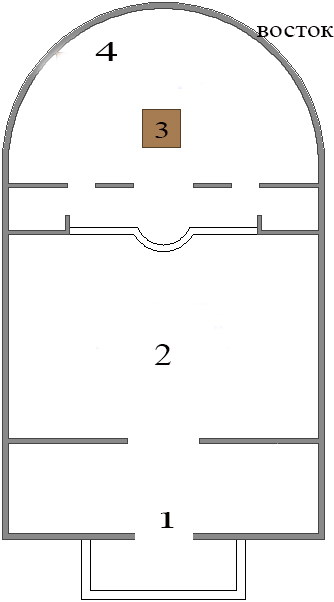 2.Найдите в словаре, что такое МОЗАЙКА, ФРЕСКА, ИКОНА.Соотнесите название и изображениеА) Мозайка                                                                     1.  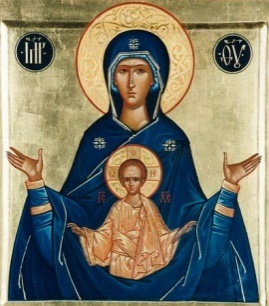 Б) Фреска2. 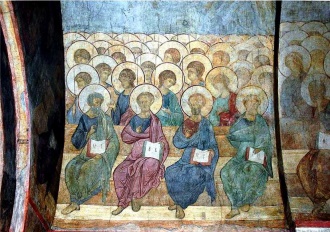 В) Икона3.   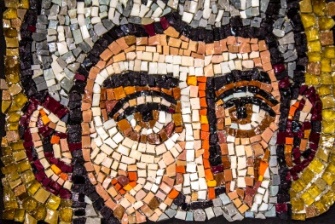 Критерии оценкиоценка1.Посмотрите в словаре, что такое  АЛТАРЬ, НЕФ, АПСИДА, ПРИТВОР. Найдите на схеме и подпишите эти части здания. Почему алтарь помещался всегда на востоке?2.Найдите в словаре, что такое МОЗАЙКА, ФРЕСКА, ИКОНА.Соотнесите название и изображениеА) Мозайка                                                                     1.  Б) Фреска2. В) Икона3.   Самостоятельно нашел информацию и правильно выписалПотребовалась помощь учителя в поиске информации, сам выписал нужные данныеВозникли затрудненияв поиске информации, не смог сам выписать нужные данныеСамостоятельно нашел информацию и правильно сделал заданиеПотребовалась помощь учителя в поиске информации, сам справился с заданиемВозникли затруднения в поиске информации, не смог сам справиться с заданием543543Выберите из списка и подчеркните страны, на которые Византия оказала свое влияние в культуре.Древняя Русь,  Англия, Болгария, Япония, Грузия, Египет, Сербия, Армения, Норвегия, Китай.